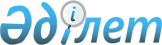 О внесении дополнения в постановление Правительства Республики Казахстан от 28 октября 2004 года № 1118 "Вопросы Министерства иностранных дел Республики Казахстан"Постановление Правительства Республики Казахстан от 28 февраля 2024 года № 135.
      Примечание ИЗПИ!Вводится в действие с 25.03.2024.
      Правительство Республики Казахстан ПОСТАНОВЛЯЕТ:
      1. Внести в постановление Правительства Республики Казахстан от 28 октября 2004 года № 1118 "Вопросы Министерства иностранных дел Республики Казахстан" следующее дополнение:
      в Положении о Министерстве иностранных дел Республики Казахстан, утвержденном указанным постановлением:
      пункт 15 дополнить подпунктом 37-1) следующего содержания:
      ""37-1) содействие Экспортно-кредитному агентству Казахстана, его зарубежным представителям и представительствам в продвижении отечественных несырьевых товаров (работ, услуг) на внешние рынки;".
      2. Настоящее постановление вводится в действие с 25 марта 2024 года и подлежит официальному опубликованию.
					© 2012. РГП на ПХВ «Институт законодательства и правовой информации Республики Казахстан» Министерства юстиции Республики Казахстан
				
      Премьер-Министр Республики Казахстан 

О. Бектенов
